RosičŠpecifikácia: Rosič – motorový, váha 12 – 13,5 kg, objem nádrže 10 - 20l, hladina akustického tlaku do 106 dB, hladina vibrácií do 2,0 m/s2, horizontálny dosah 10 – 15 mPonuky - cenníky: EURONAL s.r.o.https://www.hartes.sk/motorove-rosice/stihl-sr-450-motorovy-rosic-4244-011-2641/?gclid=CjwKCAjw38SoBhB6EiwA8EQVLp9PDO8y1orL3J9cUWRO8kThvpg6p6g-APeTzToN3f0KvCyp3KDgAhoC66AQAvD_BwE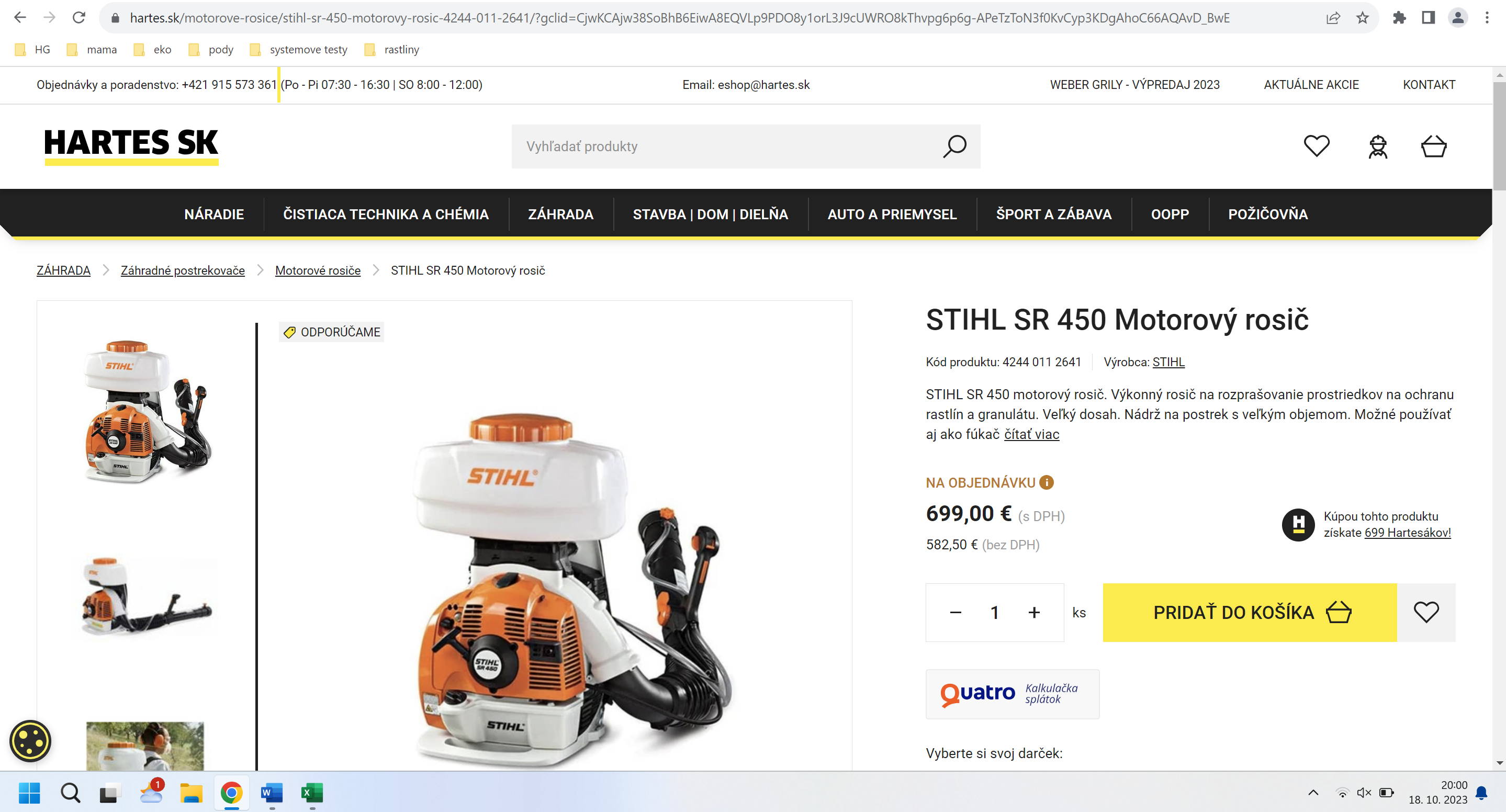 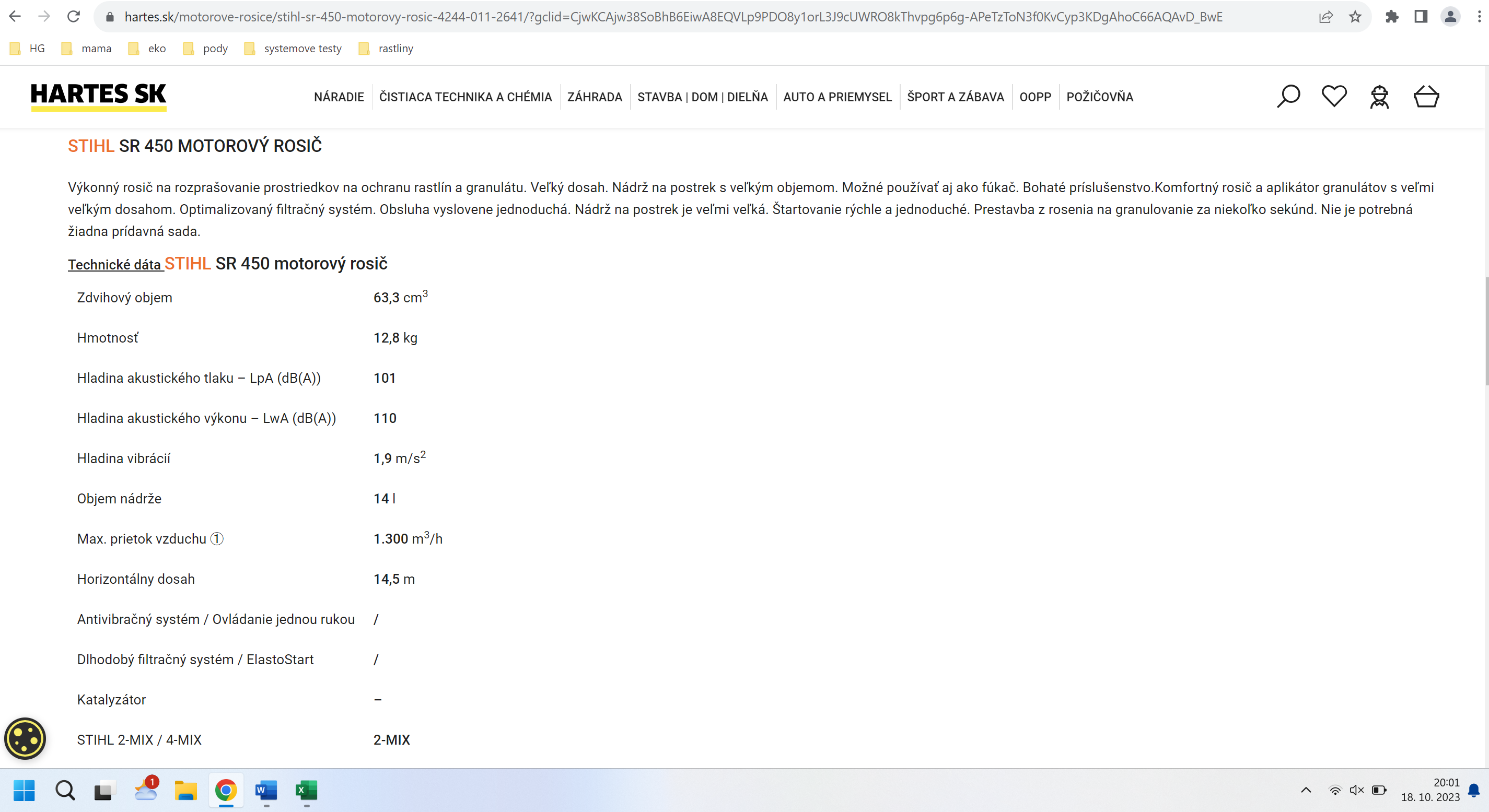 Cena  bez DPH:	582,5  €            cena s DPH: 699 €STÉNIA a.s.https://stihl.sk/produkt/stihl-sr-450/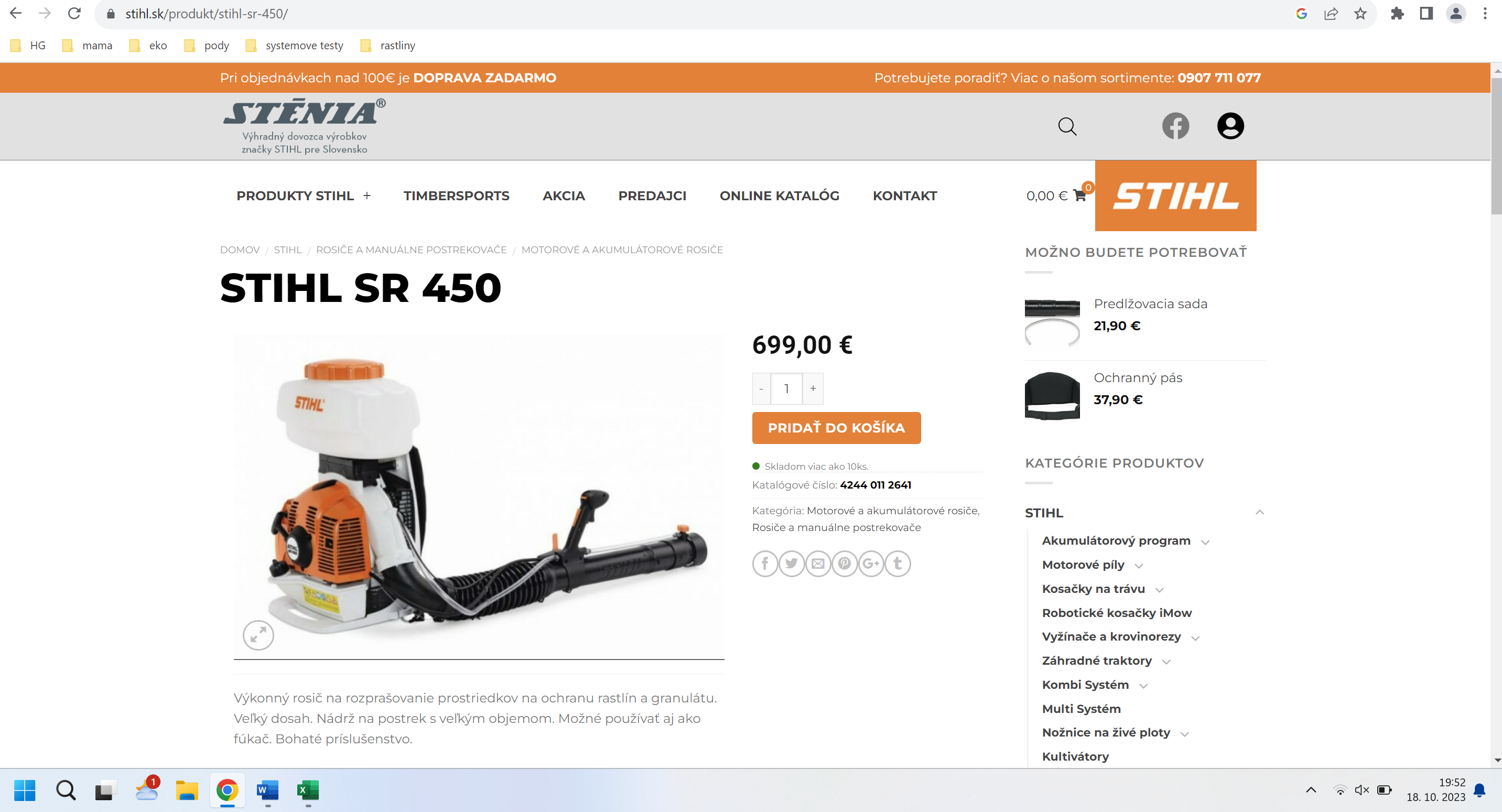 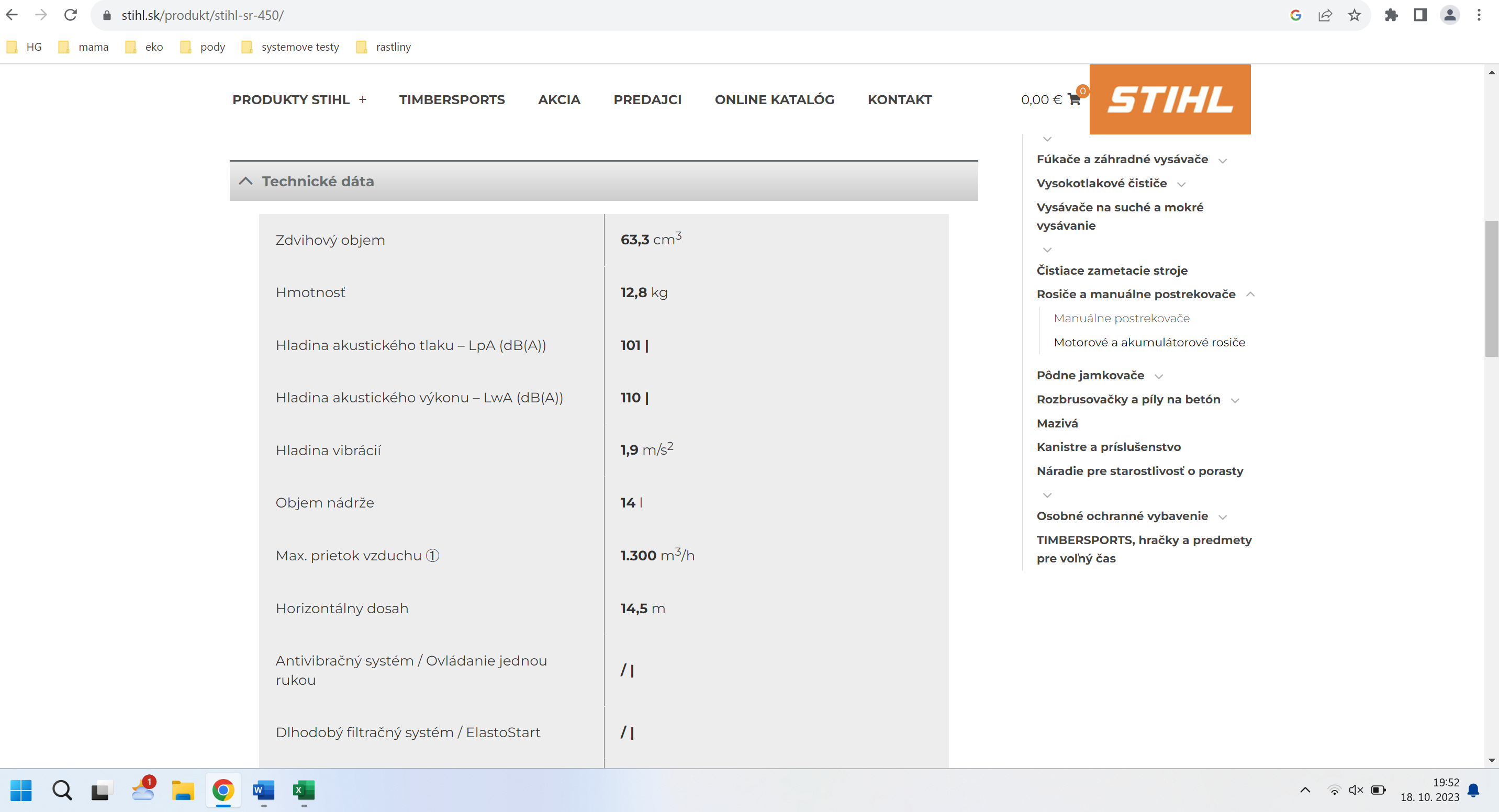 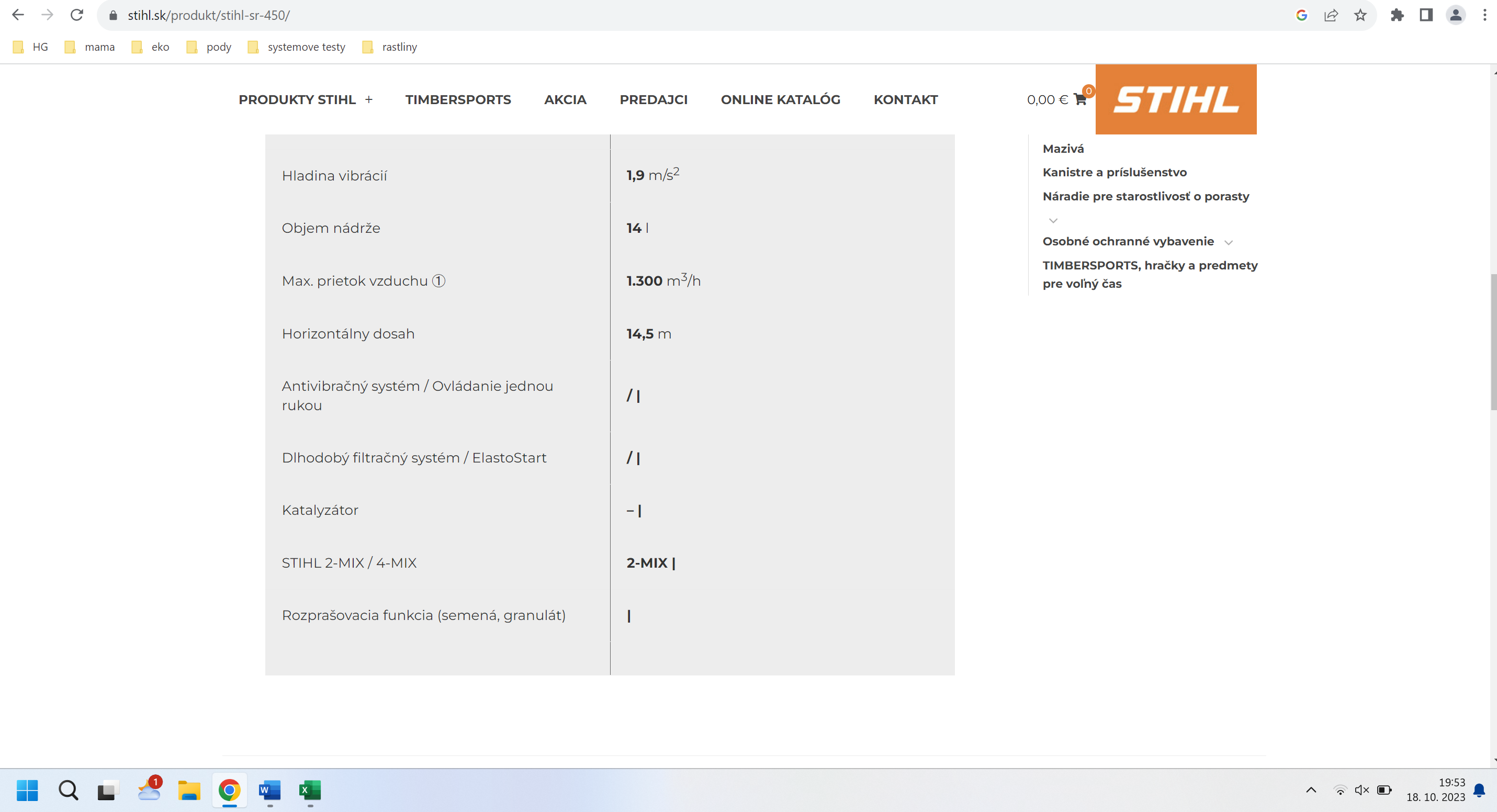 Cena  bez DPH:	582,5  €            cena s DPH: 699 €IBO s.r.o. https://www.ibo.sk/zahradna-technika/postrekovace-a-rosice/benzinovy-rosic-echo-mb-5810?utm_campaign=postrekovace&utm_medium=cpc&utm_source=heureka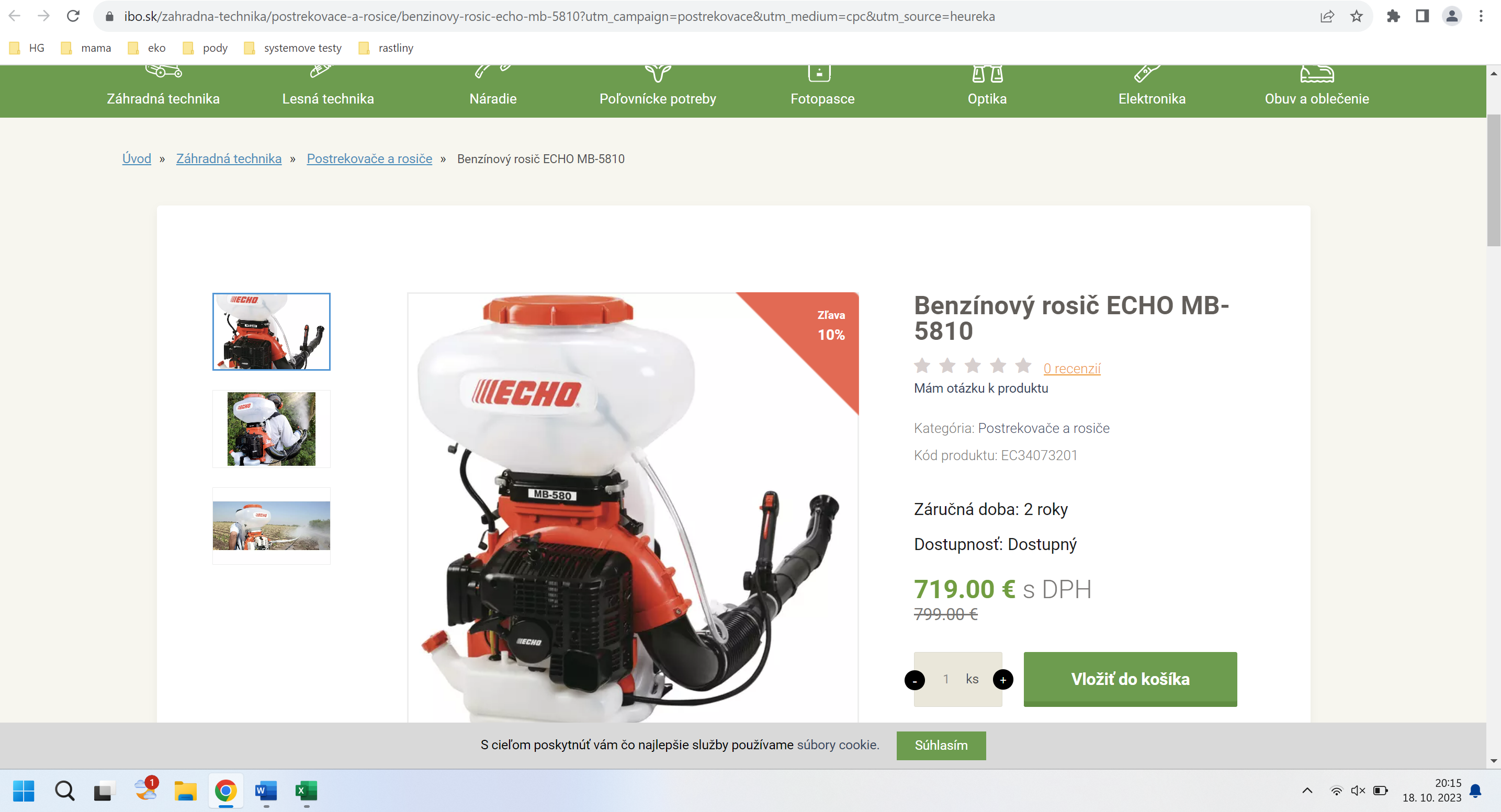 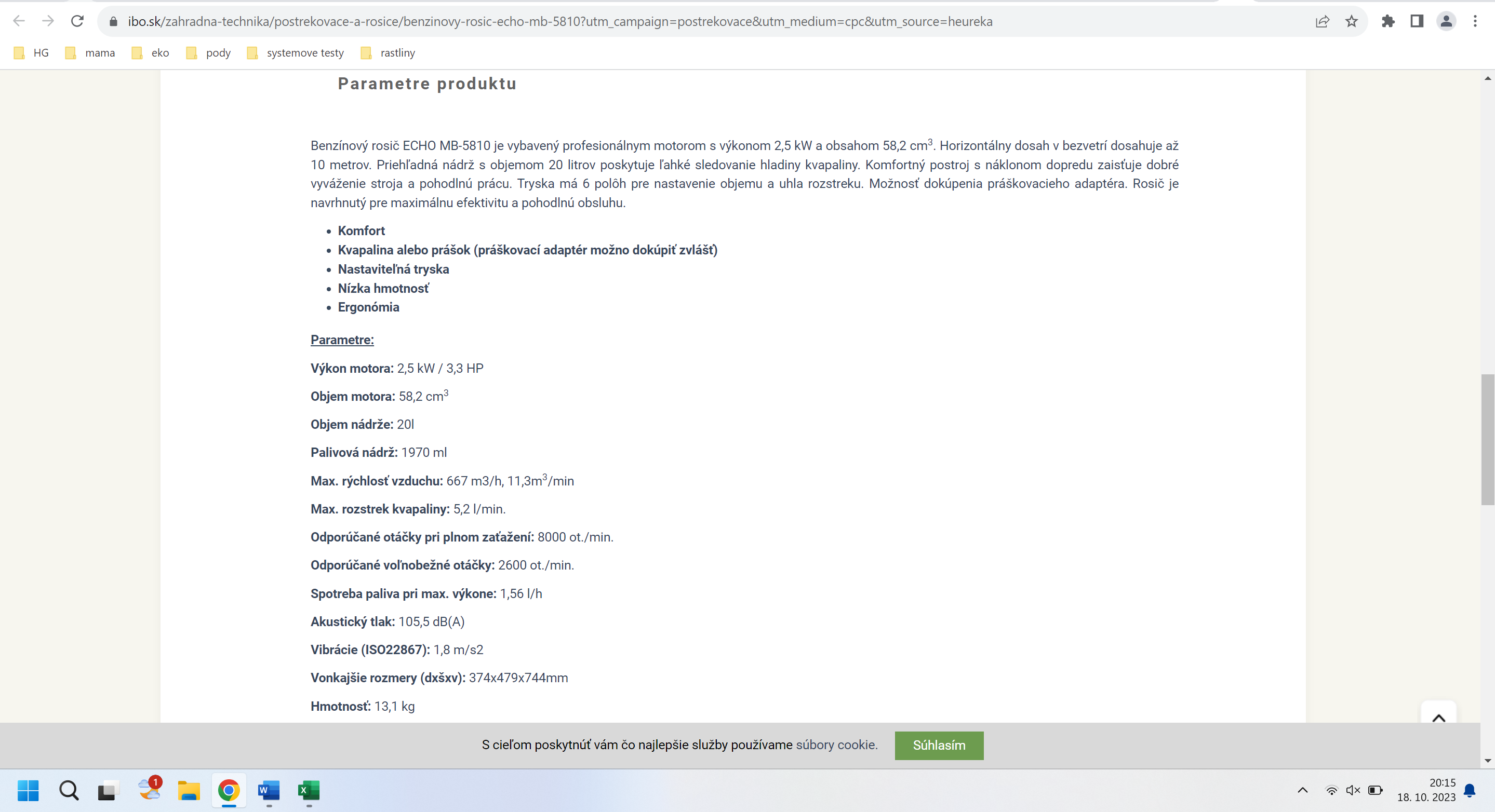 Cena  bez DPH:	599,17  €            cena s DPH: 719 €PHZCena v € bez DPH: (582,5  +582,5 +	599,17  )/3 = 588,06 Cena v € s DPH: 705,67